Publicado en Bilbao el 22/05/2019 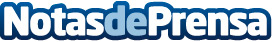 Class Taxi Bilbao, confort sobre ruedas en el Tesla S75 DClass Taxi Bilbao incorpora el primer modelo de taxi eléctrico en España, el Tesla S 75 DDatos de contacto:gustavoNota de prensa publicada en: https://www.notasdeprensa.es/class-taxi-bilbao-confort-sobre-ruedas-en-el Categorias: Nacional Fotografía Automovilismo País Vasco Premios Industria Automotriz http://www.notasdeprensa.es